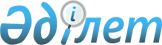 О внесении изменений и дополнений в решение маслихата от 25 декабря 2007 года N 4-4 "О городском бюджете на 2008 год"
					
			Утративший силу
			
			
		
					Решение Уральского городского маслихата Западно-Казахстанской области от 27 мая 2008 года N 8-3. Зарегистрировано Управлением юстиции города Уральска Западно-Казахстанской области 2 июня 2008 года N 7-1-91. Утратило силу - решением Уральского городского маслихата Западно-Казахстанской области от 31 марта 2009 года N 15-9       Сноска. Утратило силу - Решением Уральского городского маслихата Западно-Казахстанской области от 31.03.2009 N 15-9.

      В соответствии с пунктом 1 статьи 111 Бюджетного кодекса Республики Казахстан, подпунктом 1) пункта 1 статьи 6 Закона Республики Казахстан "О местном государственном управлении в Республике Казахстан", Уральский городской маслихат РЕШИЛ:



      1. Внести в решение Уральского городского маслихата от 25 декабря 2007 года N 4-4 "О городском бюджете на 2008 год" (зарегистрировано в Реестре государственной регистрации нормативных правовых актов за номером 7-1-78 от 3 января 2008 года, опубликованное в газете "Жайық үні" от 17 января 2008 года N 3, в газете "Пульс города" от 17 января 2008 года N 3, от 31 января 2008 года  N 5, от 7 февраля 2008 года N 6, от 14 февраля 2008 года N 7, от 21 февраля 2008 года N 8), с учетом внесенных в него изменений и дополнений решением Уральского городского маслихата от 6 марта 2008 года N 5-2 "О внесении изменений и дополнений в решение маслихата от 25 декабря 2007 года N 4-4 "О городском бюджете на 2008 год" (зарегистрировано в Реестре государственной регистрации нормативных правовых актов за номером 7-1-83 от 19 марта 2008 года, опубликованное в газете "Жайық үні" от 17 апреля 2008 года N 16, от 24 апреля 2008 года N 17, от 8 мая 2008 года N 19, в газете "Пульс города" от 10 апреля 2008 года N 15, от 17 апреля 2008 года N 16, от 24 апреля 2008 года N 17) следующие изменения и дополнения:



      пункт 1 изложить в следующей редакции:

      "1. Утвердить городской бюджет на 2008 год согласно приложению 1 в следующих объемах:

      1) доходы - 11 635 051 тысячи тенге, в том числе по:

      налоговым поступлениям - 5 126 473 тысячи тенге;

      неналоговым поступлениям - 140 297 тысяч тенге;

      поступлениям от продажи основного капитала - 2 585 150 тысяч тенге;

      поступлениям трансфертов - 3 783 131 тысячи тенге;

      2) затраты - 10 367 887 тысяч тенге;

      3) операционное сальдо - 1 267 164 тысячи тенге;

      4) чистое бюджетное кредитование - 0;

      5) сальдо по операциям с финансовыми активами - 0;

      6) дефицит (профицит) бюджета - 1 267 164 тысячи тенге;

      7) финансирование дефицита (использование профицита) бюджета - -1 267 164 тысячи тенге, в том числе:

      поступления займов - 305 382 тысячи тенге;

      погашение займов - -1 793 022 тысячи тенге;

      движение остатков бюджетных средств - 220 476 тысяч тенге";



      в пункте 6:

      цифру "38 093" заменить цифрой "33 010";

      цифру "37 115" заменить цифрой "69 515";

      цифру "30 920" заменить цифрой "3 603";



      в пункте 8 после слов "150 000 тысяч тенге" дополнить словами следующего содержания: 

      "; на благоустройство парка имени Кирова - 79 200 тысяч тенге, на приобретение контейнеров для сбора мусора - 2 000 тысяч тенге, на приобретение техники по бестраншейной прокладке труб - 53 000 тысяч тенге, на рекультивацию цветников удобрением "Биогумус" - 10 000 тысяч тенге, на строительство перегрузочной станции для сброса твердых бытовых отходов - 15 000 тысяч тенге, на оплату труда бойцов молодежных трудовых отрядов "Жасыл ел" - 7 357 тысяч тенге";



      приложения 1, 2, 3, 4 к указанному решению изложить в новой редакции согласно приложениям 1, 2, 3, 4 к настоящему решению.



      2. Отделу финансов города Уральска внести соответствующие изменения в сводный план финансирования бюджетных программ по платежам и сводный план финансирования бюджетных программ по обязательствам.



      3. Контроль за исполнением данного решения возложить на постоянную комиссию по экономике, бюджету и финансам.



      4. Данное решение вводится в действие с 1 января 2008 года.

      Сноска. Пункт 4 с изменениями, внесенными Решением Уральского городского маслихата Западно-Казахстанской области от 29.09.2008 N 11-18.      Председатель 8-ой внеочередной сессии 

      Уральского городского маслихата       Секретарь Уральского городского маслихата

Приложение 1

к решению Уральского

городского маслихата

от 27 мая 2008 года N 8-3 Бюджет города Уральска на 2008 год                                                    тыс. тенге

Приложение 2

к решению Уральского

городского маслихата

от 27 мая 2008 года N 8-3 Перечень бюджетных программ развития городского

бюджета на 2008 год с разделением на бюджетные программы,

направленные на реализацию бюджетных инвестиционных

проектов (программ) и на формирование или

увеличение уставного капитала юридических лиц

Приложение 3

к решению Уральского

городского маслихата

от 27 мая 2008 года N 8-3 Перечень бюджетных программ, не подлежащих секвестру

в процессе исполнения городского бюджета на 2008 год

Приложение 4

к решению Уральского

городского маслихата

от 27 мая 2008 года N 8-3 Перечень бюджетных программ поселковых округов на 2008 год
					© 2012. РГП на ПХВ «Институт законодательства и правовой информации Республики Казахстан» Министерства юстиции Республики Казахстан
				КатегорияКатегорияКатегорияКатегорияКатегорияКатегорияСуммаКлассКлассКлассКлассКлассСуммаПодклассПодклассПодклассПодклассСуммаСпецификаСпецификаСпецификаСуммаНаименованиеСуммаІ. Доходы11 635 0511Налоговые поступления5 126 47301Подоходный налог1 773 8282Индивидуальный подоходный налог1 773 82803Социальный налог1 935 1871Социальный налог1 935 18704Hалоги на собственность814 4991Hалоги на имущество543 1773Земельный налог81 7024Hалог на транспортные средства189 4455Единый земельный налог17505Внутренние налоги на товары, работы и услуги445 9402Акцизы264 4553Поступления за использование природных и других ресурсов48 0004Сборы за ведение предпринимательской и профессиональной деятельности133 48507Прочие налоги01Прочие налоги008Обязательные платежи, взимаемые за совершение юридически значимых действий и (или) выдачу документов уполномоченными на то государственными органами или должностными лицами157 0191Государственная пошлина157 0192Неналоговые поступления140 29701Доходы от государственной собственности10 7561Поступления части чистого дохода государственных предприятий2565Доходы от аренды имущества, находящегося в государственной собственности10 5009Прочие доходы от государственной собственности002Поступления от реализации товаров (работ, услуг) гос. учреждениям, финансируемыми

из гос. бюджета2831Поступления от реализации товаров (работ,услуг) гос. учреждениям, финансируемыми из гос. бюджета28304Штрафы, пеня, санкции, взыскания, налагаемые государственными учреждениями, финансируемыми из государственного бюджета, а также содержащимися и финансируемыми из бюджета (сметы расходов) Национального Банка Республики Казахстан  109 4181Штрафы, пеня, санкции, взыскания, налагаемые государственными учреждениями, финансируемыми из государственного бюджета, а также содержащимися и финансируемыми из бюджета (сметы расходов) Национального Банка Республики Казахстан  109 41806Прочие неналоговые поступления19 8401Прочие неналоговые поступления19 8403Поступления от продажи основного капитала2 585 15001Продажа государственного имущества, закрепленного за государственными учреждениями2 375 5501Продажа государственного имущества, закрепленного за государственными учреждениями2 375 55003Продажа земли и нематериальных активов209 6001Продажа земли209 6004Поступления трансфертов 3 783 13102Трансферты из вышестоящих органов государственного управления3 783 1312Трансферты из областного бюджета3 783 131Функциональная группаФункциональная группаФункциональная группаФункциональная группаФункциональная группаФункциональная группаСуммаФункциональная подгруппаФункциональная подгруппаФункциональная подгруппаФункциональная подгруппаФункциональная подгруппаСуммаАдминистратор бюджетных программАдминистратор бюджетных программАдминистратор бюджетных программАдминистратор бюджетных программСуммаПрограммаПрограммаПрограммаСуммаПодпрограммаПодпрограммаСуммаНаименованиеСуммаІІ. Затраты10 367 8871Государственные услуги общего характера166 28801Представительные, исполнительные и другие органы, выполняющие общие функции  государственного управления100 486112Аппарат маслихата района (города областного значения)18 802001Обеспечение деятельности маслихата района (города областного значения)18 802122Аппарат акима района (города областного значения)50 113001Обеспечение деятельности акима района (города областного значения)50 113123Аппарат акима района в городе, города районного значения, поселка, аула (села), аульного (сельского) округа31 571001Функционирование аппарата акима района в городе, города районного значения, поселка, аула (села), аульного (сельского) округа31 57102Финансовая деятельность41 303452Отдел финансов района (города областного значения)41 303001Обеспечение деятельности отдела финансов16 988003000Проведение оценки имущества в целях налогообложения5 743004000Организация работы по выдаче разовых талонов и обеспечение полноты сбора сумм от реализации разовых талонов18 572010000Организация приватизации коммунальной собственности0011000Учет, хранение, оценка и реализация имущества, поступившего в коммунальную собственность005Планирование и статистическая деятельность18 331453Отдел экономики и бюджетного планирования района (города областного значения)18 331001Обеспечение деятельности отдела экономики и бюджетного планирования18 33109Прочие государственные услуги общего характера6 168122Аппарат акима района (города областного значения)6 168008Обучение государственных служащих компьютерной грамотности6 1682Оборона9 50401Военные нужды9 504122Аппарат акима района (города областного значения)9 504005000Мероприятия в рамках исполнения всеобщей воинской обязанности9 50402Организация работы по чрезвычайным ситуациям0122Аппарат акима района (города областного значения)0006Предупреждение и ликвидация чрезвычайных ситуаций масштаба района (города областного значения)03Общественный порядок, безопасность, правовая, судебная, уголовно-исполнительная деятельность81 34201Правоохранительная деятельность81 342458Отдел жилищно-коммунального хозяйства, пассажирского транспорта и автомобильных дорог района (города областного значения)81 342021000Эксплуатация оборудования и средств по регулированию дорожного движения в населенных пунктах81 3424Образование5 059 18201Дошкольное воспитание и обучение653 472464Отдел образования района (города областного значения)653 472009000Обеспечение деятельности организаций дошкольного воспитания и обучения653 47202Начальное, основное среднее и общее среднее образование3 110 965464Отдел образования района (города областного значения)3 110 965003Общеобразовательное обучение2 670 548006000Дополнительное образование для детей218 443010Внедрение системы интерактивного обучения в государственной системе начального, основного среднего и общего среднего образования 221 97409Прочие услуги в области образования1 294 745464Отдел образования района (города областного значения)109 066001Обеспечение деятельности отдела образования14 239004000Информатизация системы образования в государственных учреждениях образования района (города областного значения)22 295005000Приобретение и доставка учебников, учебно-методических комплексов для государственных учреждений образования района (города областного значения)51 279007000Проведение школьных олимпиад, внешкольных мероприятий и конкурсов районного (городского) масштаба1 284116Развитие человеческого капитала в рамках электронного правительства19 969467Отдел строительства района (города областного значения)1 185 679002Развитие объектов образования1 185 6796Социальная помощь и социальное обеспечение571 31502Социальная помощь524 294451Отдел занятости и социальных программ района (города областного значения)408 132002Программа занятости108 930005Государственная адресная социальная помощь11 000006000Жилищная помощь90 000007000Социальная помощь отдельным категориям нуждающихся граждан по решениям местных представительных органов66 281008Социальная поддержка военнослужащих внутренних войск и срочной службы7 560010000Материальное обеспечение детей-инвалидов, воспитывающихся и обучающихся на дому10 176014000Оказание социальной помощи нуждающимся гражданам на дому34 882016Государственные пособия на детей до 18 лет31 819017000Обеспечение нуждающихся инвалидов обязательными гигиеническими средствами и предоставление услуг специалистами жестового языка, индивидуальными помощниками в соответствии с индивидуальной программой реабилитации инвалида47 484464Отдел образования района (города областного значения)116 162008Социальная поддержка обучающихся и воспитанников организаций образования очной формы обучения116 16209Прочие услуги в области социальной помощи и социального обеспечения47 021451Отдел занятости и социальных программ района (города областного значения)47 021001Обеспечение деятельности отдела занятости и социальных программ34 911011000Оплата услуг по зачислению, выплате и доставке пособий и других социальных выплат1 528013000Социальная адаптация лиц, не имеющих определенного местожительства10 5827Жилищно-коммунальное хозяйство3 334 05501Жилищное хозяйство2 257 126458Отдел жилищно-коммунального хозяйства, пассажирского транспорта и автомобильных дорог района (города областного значения)6 586002000Изъятие, в том числе путем выкупа земельных участков для государственных надобностей и связанное с этим отчуждение недвижимого имущества0003000Организация сохранения государственного жилищного фонда6 586004Обеспечение жильем отдельных категорий граждан0005000Снос аварийного и ветхого жилья0006000Мероприятия, направленные на поддержание сейсмоустойчивости жилых зданий, расположенных в сейсмоопасных регионах Республики Казахстан0467Отдел строительства района (города областного значения)2 250 540003Строительство жилья1 036 563004Развитие и обустройство инженерно-коммуникационной инфраструктуры1 213 97702Коммунальное хозяйство35 000458Отдел жилищно-коммунального хозяйства, пассажирского транспорта и автомобильных дорог района (города областного значения)0012000Функционирование системы водоснабжения и водоотведения0467Отдел строительства района (города областного значения) 35 000005Развитие объектов коммунального хозяйства35 000006Развитие системы водоснабжения003Благоустройство населенных пунктов1 041 929458Отдел жилищно-коммунального хозяйства, пассажирского транспорта и автомобильных дорог района (города областного значения)1 041 929015000Освещение улиц в населенных пунктах164 023016000Обеспечение санитарии населенных пунктов659 000017000Содержание мест захоронений и захоронение безродных2 575018000Благоустройство и озеленение населенных пунктов216 331467Отдел строительства района (города областного значения) 0007Развитие объектов благоустройства08Культура, спорт, туризм и информационное пространство418 54001Деятельность в области культуры332 795455Отдел культуры и развития языков района (города областного значения)332 795003000Поддержка культурно-досуговой работы332 795467Отдел строительства района (города областного значения) 0011Развитие объектов культуры002Спорт10 424465Отдел физической культуры и спорта района (города областного значения)10 424005000Развитие массового спорта и национальных видов спорта 600006000Проведение спортивных соревнований на районном (города областного значения ) уровне7 267007000Подготовка и участие членов  сборных команд района (города областного значения) по различным видам спорта на областных спортивных соревнованиях2 557467Отдел строительства района (города областного значения) 0008Развитие объектов физической культуры и спорта003Информационное пространство56 693455Отдел культуры и развития языков района (города областного значения)40 299006000Функционирование районных (городских) библиотек38 629007000Развитие государственного языка и других языков народа Казахстана1 670456Отдел внутренней политики района (города областного значения)16 394002Проведение государственной информационной политики через средства массовой информации16 39409Прочие услуги по организации культуры, спорта, туризма  и информационного пространства18 628455Отдел культуры и развития языков района (города областного значения)6 427001Обеспечение деятельности отдела культуры и развития языков6 427456Отдел внутренней политики района (города областного значения)8 289001Обеспечение деятельности отдела внутренней политики 8 289003000Реализация региональных программ в сфере молодежной политики0465Отдел физической культуры и спорта района (города областного значения)3 912001Обеспечение деятельности отдела физической культуры и спорта 3 9129Топливно-энергетический комплекс и недропользование009Прочие услуги в области топливно-энергетического комплекса и недропользования0467Отдел строительства района (города областного значения) 0009Развитие теплоэнергетической системы010Сельское, водное, лесное, рыбное хозяйство, особо охраняемые природные территории, охрана окружающей среды и животного мира, земельные отношения25 35701Сельское хозяйство16 249462Отдел сельского хозяйства района (города областного значения)5 249001Обеспечение деятельности отдела сельского хозяйства 4 231003000Обеспечение функционирования скотомогильников (биотермических ям)1 018004000Организация санитарного убоя больных животных005000Возмещение владельцам стоимости изымаемых и уничтожаемых больных животных, продуктов и сырья животного происхождения467Отдел строительства района (города областного значения) 11 000010000Развитие объектов сельского хозяйства11 00002Водное хозяйство0467Отдел строительства района (города областного значения) 0012Развитие системы водоснабжения006Земельные отношения9 108463Отдел земельных отношений района (города областного значения)9 108001Обеспечение деятельности отдела земельных отношений9 108002000Работы по переводу сельскохозяйственных угодий из одного вида в другой004000Организация работ по зонированию земель006000Землеустройство, проводимое при установлении границ городов районного значения, районов в городе, поселков, аулов (сел), аульных (сельских) округов11Промышленность, архитектурная, градостроительная и строительная деятельность105 50902Архитектурная, градостроительная и строительная деятельность105 509467Отдел строительства района (города областного значения) 12 739001Обеспечение деятельности отдела строительства12 739468Отдел архитектуры и градостроительства района (города областного значения) 92 770001Обеспечение деятельности отдела архитектуры и градостроительства 9 770002000Создание информационных систем83 000003000Разработка схем градостроительного развития территории района, генеральных планов городов районного (областного) значения, поселков и иных сельских населенных пунктов12Транспорт и коммуникации109 48101Автомобильный транспорт104 131458Отдел жилищно-коммунального хозяйства, пассажирского транспорта и автомобильных дорог района (города областного значения)104 131022Развитие транспортной инфраструктуры0023Обеспечение функционирования автомобильных дорог104 13109Прочие услуги в сфере транспорта и коммуникаций5 350458Отдел жилищно-коммунального хозяйства, пассажирского транспорта и автомобильных дорог района (города областного значения)5 350024000Организация внутрипоселковых (внутригородских) внутрирайонных общественных пассажирских перевозок5 35013Прочие432 91203Поддержка предпринимательской деятельности и защита конкуренции9 473469Отдел предпринимательства района (города областного значения)9 473001Обеспечение деятельности отдела предпринимательства5 473003000Поддержка предпринимательской деятельности 4 00009Прочие423 439452Отдел финансов района (города областного значения)238 754012Резерв местного исполнительного органа района (города областного значения) 106 128014000Формирование или увеличение уставного капитала юридических лиц132 626458Отдел жилищно-коммунального хозяйства, пассажирского транспорта и автомобильных дорог района (города областного значения)184 685001Обеспечение деятельности отдела жилищно-коммунального хозяйства, пассажирского транспорта и автомобильных дорог184 68514Обслуживание долга001Обслуживание долга0452Отдел финансов района (города областного значения)0005Обслуживание долга местных исполнительных органов015Трансферты54 40201Трансферты54 402452Отдел финансов района (города областного значения)54 402006000Возврат неиспользованных (недоиспользованных) целевых трансфертов54 402007000Бюджетные изъятия008Трансферты в Национальный фонд Республики Казахстан0III. ОПЕРАЦИОННОЕ САЛЬДО1 267 164IV. ЧИСТОЕ БЮДЖЕТНОЕ КРЕДИТОВАНИЕV. САЛЬДО ПО ОПЕРАЦИЯМ С ФИНАНСОВЫМИ АКТИВАМИ0Приобретение финансовых активов0VI. ДЕФИЦИТ (ПРОФИЦИТ) БЮДЖЕТА1 267 164VII. ФИНАНСИРОВАНИЕ ДЕФИЦИТА (ИСПОЛЬЗОВАНИЕ ПРОФИЦИТА) БЮДЖЕТА-1 267 164Функциональная группаФункциональная группаФункциональная группаФункциональная группаФункциональная группаФункциональная группаФункциональная группаФункциональная подгруппаФункциональная подгруппаФункциональная подгруппаФункциональная подгруппаФункциональная подгруппаФункциональная подгруппаАдминистратор бюджетных программАдминистратор бюджетных программАдминистратор бюджетных программАдминистратор бюджетных программАдминистратор бюджетных программПрограммаПрограммаПрограммаПрограммаНаименование12345671Государственные услуги общего характера09Прочие государственные услуги общего характера122Аппарат акима района (города областного значения)008Обучение государственных служащих компьютерной грамотности4Образование09Прочие услуги в области образования464Отдел образования района (города областного значения)004Информатизация системы образования в государственных учреждениях образования района (города районного значения)116Развитие человеческого капитала в рамках электронного правительства467Отдел строительства района (города областного значения)002Развитие объектов образования7Жилищно-коммунальное хозяйство01Жилищное хозяйство467Отдел строительства района (города областного значения)004Развитие и обустройство инженерно-коммуникационной инфраструктуры02Коммунальное хозяйство467Отдел строительства района (города областного значения)005Развитие объектов коммунального хозяйства006Развитие системы водоснабжения03Благоустройство населенных пунктов467Отдел строительства района (города областного значения)007Развитие объектов благоустройства8Культура, спорт, туризм и информационное пространство01Деятельность в области культуры467Отдел строительства района (города областного значения)011Развитие объектов культуры02Спорт467Отдел строительства района (города областного значения)008Развитие объектов физической культуры и спорта9Топливно-энергетический комплекс и недропользование09Прочие услуги в области топливно-энергетического комплекса и недропользования467Отдел строительства района (города областного значения)009Развитие теплоэнергетической системы10Сельское, водное, лесное, рыбное хозяйство, особо охраняемые природные территории, охрана окружающей среды и животного мира, земельные отношения01Сельское  хозяйство467Отдел строительства района (города областного значения)010Развитие объектов сельского хозяйства02Водное хозяйство467Отдел строительства района (города областного значения)012Развитие системы водоснабжения11Промышленность, архитектурная, градостроительная и строительная деятельность02Архитектурная, градостроительная и строительная деятельность468Отдел архитектуры и градостроительства района (города областного значения) 002Создание информационных систем12Транспорт и коммуникации01Автомобильный транспорт458Отдел жилищно-коммунального хозяйства, пассажирского транспорта и автомобильных дорог района (города областного значения)022Развитие транспортной инфраструктурыинвестиционные программыинвестиционные программыинвестиционные программыинвестиционные программыинвестиционные программыинвестиционные программыинвестиционные программы7Жилищно-коммунальное хозяйство01Жилищное хозяйство467Отдел строительства района (города областного значения)003Строительство жильяинвестиции на формирование или увеличение

уставного капитала юридических лицинвестиции на формирование или увеличение

уставного капитала юридических лицинвестиции на формирование или увеличение

уставного капитала юридических лицинвестиции на формирование или увеличение

уставного капитала юридических лицинвестиции на формирование или увеличение

уставного капитала юридических лицинвестиции на формирование или увеличение

уставного капитала юридических лицинвестиции на формирование или увеличение

уставного капитала юридических лиц13Прочие09Прочие452Отдел финансов района (города областного значения)014Формирование или увеличение уставного капитала юридических лицФункциональная группаФункциональная группаФункциональная группаФункциональная группаФункциональная группаФункциональная группаФункциональная группаФункциональная подгруппаФункциональная подгруппаФункциональная подгруппаФункциональная подгруппаФункциональная подгруппаФункциональная подгруппаАдминистратор бюджетных программАдминистратор бюджетных программАдминистратор бюджетных программАдминистратор бюджетных программАдминистратор бюджетных программПрограммаПрограммаПрограммаПрограммаНаименование12345674Образование02Начальное, основное среднее и общее среднее образование464Отдел образования района (города областного значения)003Общеобразовательное обучениеФункциональная группаФункциональная группаФункциональная группаФункциональная группаФункциональная группаФункциональная группаФункциональная группаФункциональная подгруппаФункциональная подгруппаФункциональная подгруппаФункциональная подгруппаФункциональная подгруппаФункциональная подгруппаАдминистратор бюджетных программАдминистратор бюджетных программАдминистратор бюджетных программАдминистратор бюджетных программАдминистратор бюджетных программПрограммаПрограммаПрограммаНаименование12345671Государственные услуги общего характера01Представительные, исполнительные и другие органы, выполняющие общие функции  государственного управления123Аппарат акима района в городе, города районного значения, поселка, аула (села), аульного (сельского) округа001Функционирование аппарата акима Зачаганского поселкового округаФункционирование аппарата акима Круглоозерновского поселкового округаФункционирование аппарата акима Деркульского поселкового округаФункционирование аппарата акима Желаевского поселкового округа